Potato in Greece??                  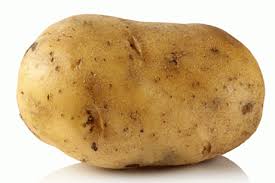    According to the  legend ,although Kapodistrias ordered that potatoes be handed out to anyone interested ,the poplulation was reluctant at first to take advantage of the offer.The legend continues that he then ordered that the whole shipment of potatoes be unloaded on public display on the docks of Nafplion and placed it under guard to make people believe that they were valuable.Soon,people would gather to look at the guarded potatoes and some started to steal them.The guards had been ordered in advance to turn a blind eye to such behaviour and soon the potatoes had all been  ‘stolen’ and Kapodistrias’ plan to introduce them to Greece had succeeded!                                       by Kanias Stavros